Заполняйте паспорт в электронном виде, чтобы иметь возможность вносить изменения. Для удобства доступа можно сохранить файл в папку вашей команды на Google-диске. Этот файл доступен для чтения, чтобы его заполнить, сделайте копию или скачайте. Если скачиваете, то загрузите на диск в формате Word-документа. При редактировании выделенное цветом можно убрать :) ПАСПОРТ СТАРТАП-ПРОЕКТА не заполнять (ссылка на проект)	 не заполнять (дата выгрузки)ПЛАН ДАЛЬНЕЙШЕГО РАЗВИТИЯ СТАРТАП-ПРОЕКТА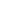 Следующую информацию нужно заполнить в том случае, если вы претендуете на участие в конкурсе и получение грантаДОПОЛНИТЕЛЬНО ДЛЯ ПОДАЧИ ЗАЯВКИНА КОНКУРС СТУДЕНЧЕСКИЙ СТАРТАП ОТ ФСИ:(подробнее о подаче заявки на конкурс ФСИ - https://fasie.ru/programs/programma-studstartup/#documentu )Календарный план проекта:КАЛЕНДАРНЫЙ ПЛАННаименование образовательной организации высшего образования (Получателя гранта)Карточка ВУЗа (по ИНН)Регион ВУЗаНаименование акселерационной программыДата заключения и номер ДоговораКРАТКАЯ ИНФОРМАЦИЯ О СТАРТАП-ПРОЕКТЕКРАТКАЯ ИНФОРМАЦИЯ О СТАРТАП-ПРОЕКТЕКРАТКАЯ ИНФОРМАЦИЯ О СТАРТАП-ПРОЕКТЕКРАТКАЯ ИНФОРМАЦИЯ О СТАРТАП-ПРОЕКТЕКРАТКАЯ ИНФОРМАЦИЯ О СТАРТАП-ПРОЕКТЕКРАТКАЯ ИНФОРМАЦИЯ О СТАРТАП-ПРОЕКТЕКРАТКАЯ ИНФОРМАЦИЯ О СТАРТАП-ПРОЕКТЕКРАТКАЯ ИНФОРМАЦИЯ О СТАРТАП-ПРОЕКТЕКРАТКАЯ ИНФОРМАЦИЯ О СТАРТАП-ПРОЕКТЕКРАТКАЯ ИНФОРМАЦИЯ О СТАРТАП-ПРОЕКТЕ1Название стартап-проекта*Название стартап-проекта*Название стартап-проекта*Название стартап-проекта*Название стартап-проекта*Название стартап-проекта*“AllergicClub”“AllergicClub”“AllergicClub”“AllergicClub”2Тема стартап-проекта*Указывается тема стартап-проекта в рамках темы акселерационной программы,основанной на Технологических направлениях в соответствии с перечнем критических технологий РФ, Рынках НТИ и Сквозных технологиях.Тема стартап-проекта*Указывается тема стартап-проекта в рамках темы акселерационной программы,основанной на Технологических направлениях в соответствии с перечнем критических технологий РФ, Рынках НТИ и Сквозных технологиях.Тема стартап-проекта*Указывается тема стартап-проекта в рамках темы акселерационной программы,основанной на Технологических направлениях в соответствии с перечнем критических технологий РФ, Рынках НТИ и Сквозных технологиях.Тема стартап-проекта*Указывается тема стартап-проекта в рамках темы акселерационной программы,основанной на Технологических направлениях в соответствии с перечнем критических технологий РФ, Рынках НТИ и Сквозных технологиях.Тема стартап-проекта*Указывается тема стартап-проекта в рамках темы акселерационной программы,основанной на Технологических направлениях в соответствии с перечнем критических технологий РФ, Рынках НТИ и Сквозных технологиях.Тема стартап-проекта*Указывается тема стартап-проекта в рамках темы акселерационной программы,основанной на Технологических направлениях в соответствии с перечнем критических технологий РФ, Рынках НТИ и Сквозных технологиях.Приложение, помогающее людям, склонным к аллергическим реакциям, упростить поиск и выбор продуктов.Приложение, помогающее людям, склонным к аллергическим реакциям, упростить поиск и выбор продуктов.Приложение, помогающее людям, склонным к аллергическим реакциям, упростить поиск и выбор продуктов.Приложение, помогающее людям, склонным к аллергическим реакциям, упростить поиск и выбор продуктов.3Технологическое направление всоответствии с перечнем критических технологий РФ*Технологическое направление всоответствии с перечнем критических технологий РФ*Технологическое направление всоответствии с перечнем критических технологий РФ*Технологическое направление всоответствии с перечнем критических технологий РФ*Технологическое направление всоответствии с перечнем критических технологий РФ*Технологическое направление всоответствии с перечнем критических технологий РФ*Технологии снижения потерь от социально значимых заболеванийТехнологии снижения потерь от социально значимых заболеванийТехнологии снижения потерь от социально значимых заболеванийТехнологии снижения потерь от социально значимых заболеваний4Рынок НТИРынок НТИРынок НТИРынок НТИРынок НТИРынок НТИHealthNet - рынок персонализированных медицинских услуг и лекарственных средств, обеспечивающих рост продолжительности жизни, а также получение новых эффективных средств профилактики и лечения различных заболеваний;FoodNet - рынок потребительской продукции от роботизации и IT в сегментах Агротех и Фудтех до биотехнологий, стимулирующий рост экономики и способный радикально повысить доступность и качество питания.HealthNet - рынок персонализированных медицинских услуг и лекарственных средств, обеспечивающих рост продолжительности жизни, а также получение новых эффективных средств профилактики и лечения различных заболеваний;FoodNet - рынок потребительской продукции от роботизации и IT в сегментах Агротех и Фудтех до биотехнологий, стимулирующий рост экономики и способный радикально повысить доступность и качество питания.HealthNet - рынок персонализированных медицинских услуг и лекарственных средств, обеспечивающих рост продолжительности жизни, а также получение новых эффективных средств профилактики и лечения различных заболеваний;FoodNet - рынок потребительской продукции от роботизации и IT в сегментах Агротех и Фудтех до биотехнологий, стимулирующий рост экономики и способный радикально повысить доступность и качество питания.HealthNet - рынок персонализированных медицинских услуг и лекарственных средств, обеспечивающих рост продолжительности жизни, а также получение новых эффективных средств профилактики и лечения различных заболеваний;FoodNet - рынок потребительской продукции от роботизации и IT в сегментах Агротех и Фудтех до биотехнологий, стимулирующий рост экономики и способный радикально повысить доступность и качество питания.5Сквозные технологииСквозные технологииСквозные технологииСквозные технологииСквозные технологииСквозные технологииТехнологии хранения и анализа больших данныхТехнологии хранения и анализа больших данныхТехнологии хранения и анализа больших данныхТехнологии хранения и анализа больших данныхИНФОРМАЦИЯ О ЛИДЕРЕ И УЧАСТНИКАХ СТАРТАП-ПРОЕКТАИНФОРМАЦИЯ О ЛИДЕРЕ И УЧАСТНИКАХ СТАРТАП-ПРОЕКТАИНФОРМАЦИЯ О ЛИДЕРЕ И УЧАСТНИКАХ СТАРТАП-ПРОЕКТАИНФОРМАЦИЯ О ЛИДЕРЕ И УЧАСТНИКАХ СТАРТАП-ПРОЕКТАИНФОРМАЦИЯ О ЛИДЕРЕ И УЧАСТНИКАХ СТАРТАП-ПРОЕКТАИНФОРМАЦИЯ О ЛИДЕРЕ И УЧАСТНИКАХ СТАРТАП-ПРОЕКТАИНФОРМАЦИЯ О ЛИДЕРЕ И УЧАСТНИКАХ СТАРТАП-ПРОЕКТАИНФОРМАЦИЯ О ЛИДЕРЕ И УЧАСТНИКАХ СТАРТАП-ПРОЕКТАИНФОРМАЦИЯ О ЛИДЕРЕ И УЧАСТНИКАХ СТАРТАП-ПРОЕКТАИНФОРМАЦИЯ О ЛИДЕРЕ И УЧАСТНИКАХ СТАРТАП-ПРОЕКТА6Лидер стартап-проекта*Лидер стартап-проекта*Лидер стартап-проекта*Лидер стартап-проекта*Лидер стартап-проекта*Лидер стартап-проекта*UntiID — U903246Leader ID — id 2533965ФИО Иванов Денис Александровичтелефон 89535334164почта derisiuz@mail.ruUntiID — U903246Leader ID — id 2533965ФИО Иванов Денис Александровичтелефон 89535334164почта derisiuz@mail.ruUntiID — U903246Leader ID — id 2533965ФИО Иванов Денис Александровичтелефон 89535334164почта derisiuz@mail.ruUntiID — U903246Leader ID — id 2533965ФИО Иванов Денис Александровичтелефон 89535334164почта derisiuz@mail.ru7Команда стартап-проекта (участники стартап-проекта, которые работают в рамках акселерационной программы)Команда стартап-проекта (участники стартап-проекта, которые работают в рамках акселерационной программы)Команда стартап-проекта (участники стартап-проекта, которые работают в рамках акселерационной программы)Команда стартап-проекта (участники стартап-проекта, которые работают в рамках акселерационной программы)Команда стартап-проекта (участники стартап-проекта, которые работают в рамках акселерационной программы)Команда стартап-проекта (участники стартап-проекта, которые работают в рамках акселерационной программы)Команда стартап-проекта (участники стартап-проекта, которые работают в рамках акселерационной программы)Команда стартап-проекта (участники стартап-проекта, которые работают в рамках акселерационной программы)Команда стартап-проекта (участники стартап-проекта, которые работают в рамках акселерационной программы)Команда стартап-проекта (участники стартап-проекта, которые работают в рамках акселерационной программы)7№UntiIDLeader IDФИОРоль в проектеРоль в проектеТелефон, почтаДолжность (при наличии)Опыт и квалификация (краткоеописание)71U9032462533965Иванов Денис АлександровичЛидер проектаЛидер проекта89535334164derisiuz@mail.ruПроекты: Спортивно-развлекательное мероприятие «Спортивный бум», Образовательное движение "ЭкоТур" и Антикоррупционный возраст72U9032493285147Пельменев Артем ДмитриевичРазработчикРазработчик89110322310apelmeshak@mail.ruУчаствовал в проектах: Спортивно-развлекательное мероприятие «Спортивный бум», Образовательное движение "ЭкоТур" и Антикоррупционный возраст73U9078883296031Бакуменко Анна ОлеговнаАдминистратор/менеджерАдминистратор/менеджер89212185440 annabakumenko23@mail.ruУчаствовала в проектах: "ЭкоТур", «Антикоррупционный возраст», онлайн игра "Распоряжение личными финансами" и другие.4U7559232123440Степанкова Анастасия АлександровнаПредприниматель, продакт-менеджерПредприниматель, продакт-менеджер89532546930
stepankowanasta@yandex.ruРуководитель проектов студенческой инициативной разработки «Антикоррупционный возраст», образовательное движение «Экотур» «Культура города Пскова»; участник проекта «ЗОЖ в телеграм»; руководитель проекта «Ассоциация выпускников ПсковГУ»; сотрудник материально-технического обеспечения тренингов предпринимательских компетенций; организатор всероссийских мероприятий5U899966Иванова Снежана  АлександровнаДизайнерДизайнер89113649104
isn3zhana@yandex.ruУчастник проекта «Культура города Пскова» (2020), где в моих обязанностях было оформление путеводителя по г. Пскову. В 2022-м году являлась участником таких проектов, как «ЭкоТур», который был направлен на решение проблем низкого уровня заинтересованности молодежи в сфере экологии, и «Антикоррупционный возраст», в рамках которого нашей командой было проведено внеклассное мероприятие для школьников с целью изучения коррупции и её последствий.ПЛАН РЕАЛИЗАЦИИ СТАРТАП-ПРОЕКТАПЛАН РЕАЛИЗАЦИИ СТАРТАП-ПРОЕКТА8Аннотация проекта*Указывается краткая информация (не более 1000 знаков, без пробелов) о стартап-проекте (краткий реферат проекта, детализация отдельных блоков предусмотрена другими разделами Паспорта): цели и задачи проекта, ожидаемые результаты, области применения результатов, потенциальныепотребительские сегментыЦель проекта: упростить процесс выбора продуктов под индивидуальные запросы каждого пользователя, предрасположенного к аллергическим реакциям с помощью мобильного приложения.Задачи проекта:1) Проанализировать целевую аудиторию2) Проработка функций и деталей приложения3) Разработка макета (прототипа)4) Создание приложения (его тестирование)5) Выгрузка приложения в магазины приложений 6) Получение обратной связи и совершенствование приложения.Ожидаемые результаты: успешное функционирование приложения и получение прибыли.Области применения результатов:   Созданное приложение может применяться для упрощения поиска гипоаллергенных товаров в крупных сетях магазинов по России.Потенциальные потребительские сегменты (кто будет покупать): Потенциальным потребительским сегментом будут являться люди, которые не любят долгий шоппинг (хотят уделить это время на изучение чего-то нового/семью/хобби/отдыху)Люди, имеющие предрасположенность к пищевым аллергическим реакциям (хотят питаться качественно и без вреда для здоровья). Частые пользователи мобильных приложений от 15 до 60 лет, так как наше приложение доступно для всех возрастов за счет простого интерфейса.Базовая бизнес-идеяБазовая бизнес-идея9Какой продукт (товар/ услуга/ устройство/ ПО/ технология/ процесс и т.д.) будетпродаваться*Указывается максимально понятно и емко информация о продукте, лежащем в основе стартап-проекта, благодаря реализациикоторого планируется получать основной доходНаша приложение “AllergicClub” помогает подобрать продукты для людей с индивидуальными непереносимостями, чтобы снизить риск аллергических реакций.10Какую и чью (какого типа потребителей) проблему решает*Указывается максимально и емко информация о проблеме потенциального потребителя,которую (полностью или частично) сможет решить ваш продуктВ современном мире у людей есть аллергические реакции на различные компоненты в составе. Приходя в магазин, люди довольно долго изучают состав, этикетки продукта, чтобы найти безопасный/гипоаллергенный товар. Наше приложение поможет упростить поиск, экономить время выбора продукции и анализ его состава путем формирования индивидуальной базы аллергенов и информационной базы составов продукции в магазине c помощью мобильного приложения.11Потенциальные потребительские сегменты*Указывается краткая информация о потенциальных потребителях с указанием их характеристик (детализация предусмотрена в части 3 данной таблицы): для юридических лиц– категория бизнеса, отрасль, и т.д.; для физических лиц – демографические данные, вкусы, уровень образования, уровень потребления и т.д.; географическое расположение потребителей, сектор рынка(B2B, B2C и др.)Люди с индивидуальной непереносимостью, в том числе с аллергическими реакциями всех возрастов. (Частые пользователи мобильных приложений от 15 до 60 лет, так как наше приложение доступно для всех возрастов за счет простого интерфейса.)12На основе какого научно-технического решения и/или результата будет создан продукт (с указанием использования собственных	или	существующих разработок)*Указывается необходимый перечень научно- технических решений с их кратким описаниемдля создания и выпуска на рынок продуктаДля реализации будет использоваться приложение для мобильных устройств. Основной язык программирования  - Java/Kotlin/Python/C++13Бизнес-модель*Указывается кратко описание способа, который планируется использовать длясоздания ценности и получения прибыли, в том числе, как планируется выстраивать отношения с потребителями ипоставщиками, способы привлеченияфинансовых и иных ресурсов, какие каналы продвижения и сбыта продукта планируется использовать и развивать, и т.д.В своей бизнес-идее, наша модель монетизации будет зарабатывать на рекламе других полезных приложений (тренировок, медитации, контроль здорового питания и т.д.), а также с помощью Premium-подписки, включающая в себя аллергены на уходовую/декоративную косметику, лекарственные препараты, диагностика и методы борьбы с аллергией.14Основные конкуренты*Кратко указываются основные конкуренты (не менее 5)ALLERGY REALITY - Приложение, рассчитанное помочь аллергикам в увлекательной игровой форме узнать о своих аллергенах и помочь справиться с проблемой. Плюс - сделать рацион вкусным и питательным, исключив из него опасные продукты.SPOKIN - Мобильное приложение. Предоставляет пользователям информацию о ресторанах, гостиницах и авиакомпаниях, учитывающих особенности питания аллергиков. Здесь же можно найти рецепты блюд, приготовленных без использования аллергенов.AllerGeek - Приложение AllerGeek – это первое в России мобильное приложение, созданное специально для аллергиков с самыми распространенными видами аллергии. Цель – создание единого сообщества аллергиков, которые смогут с помощью приложения вести более комфортный образ жизни с аллергией, помогать друг другу и делиться полезными советами.CARA - Приложение выявляет связь между вашим рационом питания и тем, как вы себя чувствуете. А также анализировать питание и настроение пользователя, признаки стресса, аллергические симптомы и реакцию на принимаемые лекарства.15Ценностное предложение*Формулируется объяснение, почему клиенты должны вести дела с вами, а не с вашимиконкурентами, и с самого начала делаеточевидными преимущества ваших продуктов или услугНаше приложение позволит пользователю узнать какие товары гипоаллергенны для него, на основе индивидуальных аллергенов. Это оптимизирует процесс выбора и покупки продуктов. Наши преимущества: простой интерфейс, который позволит использовать приложение разным возрастным категориям, постоянная поддержка пользователей (форум вопрос-ответ), фильтр (отсев) аллергенных продуктов в каталогах магазинов (например, для заказа еды на дом).16Обоснование реализуемости (устойчивости) бизнеса (конкурентные преимущества (включая наличие уникальных РИД,действующих индустриальных партнеров, доступ к ограниченным ресурсам и т.д.);дефицит, дешевизна, уникальность и т.п.)*Приведите аргументы в пользу реализуемости бизнес-идеи, в чем ее полезность ивостребованность продукта по сравнению с другими продуктами на рынке, чемобосновывается потенциальнаяприбыльность бизнеса, насколько будет бизнес устойчивымПо оценкам Всемирной организации здравоохранения (ВОЗ), в мире более 300 миллионов человек страдают от аллергий, а каждый десятый житель планеты имеет какую-либо форму аллергической реакции. В России из 10000 опрошенных в разных регионах аллергию на пищевые продукты имеет 35% опрошенных, что говорит об актуальности нашего проекта. Наш проект будет востребованным так как, в настоящее время происходит рост популярности мобильных приложений, тенденция развития различных форм аллергических реакций, следовательно большое количество потенциальных клиентов. Смартфон продолжает занимать ключевые позиции среди других девайсов. Так, 96,8% людей от 16 до 64 лет владеет смартфоном (по версии Digital 2023 July Global Statshot Report). Большая часть пользователей (65,6%) предпочитает использовать мобильные приложения на своих смартфонах. Их удобно использовать в любое время дня без привязки к локации. Сегодня использование приложений находится на рекордно высоком уровне. В 2022 году пользователи скачали на 11% больше приложений, чем в 2021, а среднее время, проведенное в мобильных приложениях, увеличилось на 3% и составило 5 часов в день. (Компания по аналитике приложений и данных data.ai)Характеристика будущего продуктаХарактеристика будущего продукта17Основные технические параметры, включая обоснование соответствия идеи/задела тематическому направлению (лоту)*Необходимо привести основные технические параметры продукта, которые обеспечивают их конкурентоспособность и соответствуютвыбранному тематическому направлениюДля реализации будет использоваться приложение для мобильных устройств. Основные языки программирования приложений  - Java/Kotlin/Python/C++18Организационные, производственные и финансовые параметры бизнеса*Приводится видение основателя (-лей)стартапа в части выстраивания внутренних процессов организации бизнеса, включаяпартнерские возможностиПартнерские возможности: сотрудничество с крупными сетями магазинов (Магнит, Пятёрочка, Лента). Сотрудничество с магазинами приложений (PlayMarket, App Store)19Основные конкурентные преимущества*Необходимо привести описание наиболее значимых качественных и количественных характеристик продукта, которыеобеспечивают конкурентные преимущества в сравнении с существующими аналогами(сравнение по стоимостным, техническимпараметрам и проч.)Сервис нашего приложения включает в себя: Базу составов продуктов, онлайн - чат для поддержки (форум), сегменты пользователей: все пользователи из РФ, каналы дистрибуции: Магазин приложений (Play Market и AppStore)20Научно-техническое решение и/или результаты, необходимые для создания продукции*Описываются технические параметрынаучно-технических решений/ результатов, указанных пункте 12, подтверждающие/обосновывающие достижение характеристик продукта, обеспечивающих ихконкурентоспособностьМобильные устройства, планшеты: портативные устройства с доступом и возможностью использовать наше приложение в любом месте. Язык программирования C++: надежный и доступный язык программирования для работы с нашим продуктом.21«Задел». Уровень готовности продукта TRLНеобходимо указать максимально емко и кратко, насколько проработан стартап- проект по итогам прохожденияакселерационной программы (организационные, кадровые, материальные и др.), позволяющие максимально эффективноразвивать стартап дальшеУровни готовности технологии:TRL 1 – Утверждение и публикация базовых принципов технологииTRL 2 – Формулировка концепции технологии и оценка области примененияTRL 3 – Начало исследований и разработок. Подтверждение характеристикTRL 4 – Проверка основных технологических компонентов в лабораторных условияхTRL 5 – Проверка основных технологических компонентов в реальных условияхTRL 6 – Испытания модели или прототипа в реальных условияхTRL 7 – Демонстрация прототипа (опытного образца) в условиях эксплуатацииTRL 8 – Окончание разработки и испытание системы в условиях эксплуатацииTRL 9 – Демонстрация технологии в окончательном виде при летных испытаниях образца22Соответствие проекта научным и(или) научно-техническим приоритетам образовательной организации/региона заявителя/предприятия*В современном мире у многих людей есть аллергические реакции на различные компоненты в составе. По оценкам ВОЗ, распространённость пищевых аллергий составляет примерно 3% среди взрослого населения от 18 до 70 лет (примерно 3 363 270 человек) В список пищевых аллергенов попадает порядка 70 различных продуктов. Наше мобильное приложение помогает подобрать продукты для людей с индивидуальными непереносимостями, чтобы снизить риск аллергических реакций.23Каналы продвижения будущего продукта*Необходимо указать, какую маркетинговуюстратегию планируется применять, привестикратко аргументы в пользу выбора тех или иных каналов продвиженияКаналы, через которые, в первую очередь, будем привлекать своих клиентов:Группы в социальных сетях (бизнес-аккаунты Vk, Тг, Instagram и тд)Таргетинг в социальных сетях Сарафанное радио/ виральность24Каналы сбыта будущего продукта*Указать какие каналы сбыта планируетсяиспользовать для реализации продукта и дать кратко обоснование выбораПланируется использовать следующие каналы сбыта: магазины приложений (Play Market и AppStore), а также социальные сети, так как данные способы наиболее актуальны в современном мире.Характеристика проблемы,на решение которой направлен стартап-проектХарактеристика проблемы,на решение которой направлен стартап-проект25Описание проблемы*Необходимо детально описать проблему, указанную в пункте 9По оценкам Всемирной организации здравоохранения (ВОЗ), в мире более 300 миллионов человек страдают от аллергий, а каждый десятый житель планеты имеет какую-либо форму аллергической реакции. В России из 10000 опрошенных в разных регионах аллергию на пищевые продукты имеет 35% опрошенных, что говорит об актуальности нашего проекта. Приходя в магазин, люди довольно долго изучают состав, этикетки продукта, чтобы найти безопасный, гипоаллергенный товар. Наш проект предполагает создание приложения, которое поможет упростить поиск, сэкономить время выбора продукции и анализ его состава, путем формирования индивидуальной базы аллергенов и информационной базы составов продукции.26Какая часть проблемы решается (может быть решена)*Необходимо детально раскрыть вопрос, поставленный в пункте 10, описав, какаячасть проблемы или вся проблема решается спомощью стартап-проектаНаше приложение поможет решить проблему долгого изучения состава, этикетки продукта, путем создания удобного и быстрого сервиса. Приходя в магазин, людям больше не нужно будет тратить много времени на чтение составов. Все данные будут зафиксированы в приложении. Более того, приложение само будет подсказывать человеку гипоаллергенен ли тот или иной товар (исходя из индивидуальных особенностей каждого пользователя, которые будут заполняться в личном аккаунте)27«Держатель» проблемы, его мотивации и возможности решения проблемы с использованием продукции*Необходимо детально описать взаимосвязь между выявленной проблемой и потенциальным потребителем (см. пункты 9,10 и 24)Наша приложение “AllergicClub” помогает подобрать продукты для людей с индивидуальными непереносимостями, чтобы снизить риск аллергических реакций.В современном мире у людей есть аллергические реакции на различные компоненты в составе. Приходя в магазин, люди довольно долго изучают состав, этикетки продукта, чтобы найти безопасный/гипоаллергенный товар. Наше приложение поможет упростить поиск, экономить время выбора продукции и анализ его состава путем формирования индивидуальной базы аллергенов и информационной базы составов продукции в магазине c помощью мобильного приложения.Планируется использовать следующие каналы сбыта: магазины приложений (Play Market и AppStore), а также социальные сети, так как данные способы наиболее актуальны в современном мире.28Каким способом будет решена проблема*Необходимо описать детально, как именно ваши товары и услуги помогут потребителямсправляться с проблемойС помощью нашего приложения человек, предрасположенный к аллергии (пользователь) всегда сможет быстро выбрать необходимые для  него продукты без вреда для здоровья на своём мобильном телефоне.29Оценка потенциала «рынка» и рентабельности бизнеса*Необходимо привести кратко обоснование сегмента и доли рынка, потенциальныевозможности для масштабирования бизнеса, а также детально раскрыть информацию,указанную в пункте 7.ТАМ Наша целевая аудитория, предрасположенная к пищевым аллергическим реакциям, с доступом к смартфону в мире (129 млн. чел.)SAM Наша целевая аудитория, предрасположенная к пищевым аллергическим реакциям, с доступом к смартфону по России (38 млн. чел)SOM Наша целевая аудитория, предрасположенная к пищевым аллергическим реакциям, с доступом к смартфону по Псковской области (157 тыс. чел.)Фокусная тематика из перечня ФСИ (https://fasie.ru/programs/programma-start/fokusnye-tematiki.php )Выберите из списка по ссылке ХАРАКТЕРИСТИКА БУДУЩЕГО ПРЕДПРИЯТИЯ(РЕЗУЛЬТАТ СТАРТАП-ПРОЕКТА)Плановые оптимальные параметры (на момент выхода предприятия на самоокупаемость):ХАРАКТЕРИСТИКА БУДУЩЕГО ПРЕДПРИЯТИЯ(РЕЗУЛЬТАТ СТАРТАП-ПРОЕКТА)Плановые оптимальные параметры (на момент выхода предприятия на самоокупаемость):Коллектив (характеристика будущего предприятия)Указывается информация о составеколлектива (т.е. информация по количеству, перечню должностей, квалификации),который Вы представляете на момент выхода предприятия на самоокупаемость.Вероятно, этот состав шире и(или) будет отличаться от состава команды по проекту, но нам важно увидеть, как Выпредставляете себе штат созданногопредприятия в будущем, при переходе на самоокупаемостьТехническое оснащениеНеобходимо указать информацию о Вашем представлении о планируемом техническом оснащении предприятия (наличиетехнических и материальных ресурсов) намомент выхода на самоокупаемость, т.е. о том, как может быть.Партнеры (поставщики, продавцы) Указывается информация о Вашем представлении о партнерах/поставщиках/продавцах на момент выхода предприятия насамоокупаемость, т.е. о том, как можетбыть.Объем реализации продукции (в натуральных единицах)Указывается предполагаемый Вами объем реализации продукции на момент выходапредприятия на самоокупаемость, т.е. Ваше представление о том, как может бытьосуществленоДоходы (в рублях)Указывается предполагаемый Вами объем всех доходов (вне зависимости от ихисточника, например, выручка с продаж и т.д.) предприятия на момент выхода 9предприятия на самоокупаемость, т.е. Ваше представление о том, как это будетдостигнуто.Расходы (в рублях)Указывается предполагаемый Вами объем всех расходов предприятия на момент выхода предприятия на самоокупаемость, т.е. Ваше представление о том, как это будетдостигнутоПланируемый период выхода предприятия на самоокупаемостьУказывается количество лет после завершения грантаСУЩЕСТВУЮЩИЙ ЗАДЕЛ,КОТОРЫЙ МОЖЕТ БЫТЬ ОСНОВОЙ БУДУЩЕГО ПРЕДПРИЯТИЯ:СУЩЕСТВУЮЩИЙ ЗАДЕЛ,КОТОРЫЙ МОЖЕТ БЫТЬ ОСНОВОЙ БУДУЩЕГО ПРЕДПРИЯТИЯ:КоллективТехническое оснащение:Партнеры (поставщики, продавцы)ПЛАН РЕАЛИЗАЦИИ ПРОЕКТА(на период грантовой поддержки и максимально прогнозируемый срок, но не менее 2-х лет после завершения договора гранта)ПЛАН РЕАЛИЗАЦИИ ПРОЕКТА(на период грантовой поддержки и максимально прогнозируемый срок, но не менее 2-х лет после завершения договора гранта)Формирование коллектива:Функционирование юридического лица:Выполнение работ по разработке продукции с использованием результатов научно-технических и технологических исследований (собственных и/или легитимно полученных или приобретенных), включая информацию о создании MVP и (или) доведению продукции до уровня TRL 31 иобоснование возможности разработки MVP / достижения уровня TRL 3 в рамках реализации договора гранта:Выполнение работ по разработке продукции с использованием результатов научно-технических и технологических исследований (собственных и/или легитимно полученных или приобретенных), включая информацию о создании MVP и (или) доведению продукции до уровня TRL 31 иобоснование возможности разработки MVP / достижения уровня TRL 3 в рамках реализации договора гранта:Выполнение работ по разработке продукции с использованием результатов научно-технических и технологических исследований (собственных и/или легитимно полученных или приобретенных), включая информацию о создании MVP и (или) доведению продукции до уровня TRL 31 иобоснование возможности разработки MVP / достижения уровня TRL 3 в рамках реализации договора гранта:Выполнение работ по уточнению параметров продукции, «формирование» рынка быта (взаимодействие спотенциальным покупателем, проверка гипотез, анализ информационных источников и т.п.):Выполнение работ по уточнению параметров продукции, «формирование» рынка быта (взаимодействие спотенциальным покупателем, проверка гипотез, анализ информационных источников и т.п.):Выполнение работ по уточнению параметров продукции, «формирование» рынка быта (взаимодействие спотенциальным покупателем, проверка гипотез, анализ информационных источников и т.п.):Организация производства продукции:Организация производства продукции:Организация производства продукции:Реализация продукции:Реализация продукции:Реализация продукции:ФИНАНСОВЫЙ ПЛАН РЕАЛИЗАЦИИ ПРОЕКТАПЛАНИРОВАНИЕ ДОХОДОВ И РАСХОДОВ НА РЕАЛИЗАЦИЮ ПРОЕКТАФИНАНСОВЫЙ ПЛАН РЕАЛИЗАЦИИ ПРОЕКТАПЛАНИРОВАНИЕ ДОХОДОВ И РАСХОДОВ НА РЕАЛИЗАЦИЮ ПРОЕКТАФИНАНСОВЫЙ ПЛАН РЕАЛИЗАЦИИ ПРОЕКТАПЛАНИРОВАНИЕ ДОХОДОВ И РАСХОДОВ НА РЕАЛИЗАЦИЮ ПРОЕКТАФИНАНСОВЫЙ ПЛАН РЕАЛИЗАЦИИ ПРОЕКТАПЛАНИРОВАНИЕ ДОХОДОВ И РАСХОДОВ НА РЕАЛИЗАЦИЮ ПРОЕКТАФИНАНСОВЫЙ ПЛАН РЕАЛИЗАЦИИ ПРОЕКТАПЛАНИРОВАНИЕ ДОХОДОВ И РАСХОДОВ НА РЕАЛИЗАЦИЮ ПРОЕКТАФИНАНСОВЫЙ ПЛАН РЕАЛИЗАЦИИ ПРОЕКТАПЛАНИРОВАНИЕ ДОХОДОВ И РАСХОДОВ НА РЕАЛИЗАЦИЮ ПРОЕКТАФИНАНСОВЫЙ ПЛАН РЕАЛИЗАЦИИ ПРОЕКТАПЛАНИРОВАНИЕ ДОХОДОВ И РАСХОДОВ НА РЕАЛИЗАЦИЮ ПРОЕКТАДоходы:Доходы:Доходы:Расходы:Расходы:Расходы:Источники привлечения ресурсов для развития стартап-проекта послезавершения договора гранта и обоснование их выбора (грантоваяподдержка Фонда содействия инновациям или других институтов развития, привлечение кредитных средств,венчурных инвестиций и др.):Источники привлечения ресурсов для развития стартап-проекта послезавершения договора гранта и обоснование их выбора (грантоваяподдержка Фонда содействия инновациям или других институтов развития, привлечение кредитных средств,венчурных инвестиций и др.):Источники привлечения ресурсов для развития стартап-проекта послезавершения договора гранта и обоснование их выбора (грантоваяподдержка Фонда содействия инновациям или других институтов развития, привлечение кредитных средств,венчурных инвестиций и др.):ПЕРЕЧЕНЬ ПЛАНИРУЕМЫХ РАБОТ С ДЕТАЛИЗАЦИЕЙПЕРЕЧЕНЬ ПЛАНИРУЕМЫХ РАБОТ С ДЕТАЛИЗАЦИЕЙПЕРЕЧЕНЬ ПЛАНИРУЕМЫХ РАБОТ С ДЕТАЛИЗАЦИЕЙПЕРЕЧЕНЬ ПЛАНИРУЕМЫХ РАБОТ С ДЕТАЛИЗАЦИЕЙПЕРЕЧЕНЬ ПЛАНИРУЕМЫХ РАБОТ С ДЕТАЛИЗАЦИЕЙПЕРЕЧЕНЬ ПЛАНИРУЕМЫХ РАБОТ С ДЕТАЛИЗАЦИЕЙПЕРЕЧЕНЬ ПЛАНИРУЕМЫХ РАБОТ С ДЕТАЛИЗАЦИЕЙЭтап 1 (длительность – 2 месяца)Этап 1 (длительность – 2 месяца)Этап 1 (длительность – 2 месяца)Этап 1 (длительность – 2 месяца)Этап 1 (длительность – 2 месяца)Этап 1 (длительность – 2 месяца)Этап 1 (длительность – 2 месяца)Наименование работыОписание работыОписание работыСтоимостьРезультатЭтап 2 (длительность – 10 месяцев)Этап 2 (длительность – 10 месяцев)Этап 2 (длительность – 10 месяцев)Этап 2 (длительность – 10 месяцев)Этап 2 (длительность – 10 месяцев)Этап 2 (длительность – 10 месяцев)Этап 2 (длительность – 10 месяцев)Наименование работыОписание работыОписание работыСтоимостьРезультатПОДДЕРЖКА ДРУГИХ ИНСТИТУТОВ ИННОВАЦИОННОГО РАЗВИТИЯПОДДЕРЖКА ДРУГИХ ИНСТИТУТОВ ИННОВАЦИОННОГО РАЗВИТИЯОпыт взаимодействия с другими институтами развитияОпыт взаимодействия с другими институтами развитияПлатформа НТИУчаствовал ли кто-либо из членов проектной команды в «Акселерационно- образовательных интенсивах по формированию и преакселерации команд»:Участвовал ли кто-либо из членов проектной команды в программах«Диагностика и формированиекомпетентностного профиля человека / команды»:Перечень членов проектной команды, участвовавших в программах Leader ID и АНО «Платформа НТИ»:ДОПОЛНИТЕЛЬНОДОПОЛНИТЕЛЬНОУчастие в программе «Стартап как диплом»Участие в образовательных программах повышения предпринимательской компетентности и наличие достижений в конкурсах АНО «Россия – страна возможностей»:Для исполнителей по программе УМНИКДля исполнителей по программе УМНИКНомер контракта и тема проекта по программе «УМНИК»Роль лидера по программе «УМНИК» в заявке по программе «Студенческийстартап»№ этапаНазвание этапа календарного планаДлительность этапа, месСтоимость, руб.12